第十一类        照明、加热、蒸汽发生、烹饪、冷藏、干燥、通风、供水以及卫生用装置。 [注释]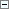 本类尤其包括： 
——空气调节装置； 
——电或非电的暖床器，暖水袋，长柄暖床炉； 
——非医用电热垫和电热毯： 
——电水壶； 
——电烹调用具。 
本类尤其不包括： 
——制造蒸汽的装置（机器部件）（第七类）； 
——电暖衣服（第九类）。【1101】照明用设备、器具（不包括汽灯、油灯）       （一）灯泡110021，电灯泡110022，弧光灯110023，电灯110024，灯110040，灯罩110042，白炽灯110043，袖珍手电筒110051，便携式探照灯110051，弧光灯碳棒110072，玻璃灯罩110091，照明用放电管110111，灯光漫射器110118，电灯灯头110122，照明器械及装置110130，枝形吊灯110133，顶灯110136，电灯丝110145，照明灯（曳光管）110148，球形灯罩110169，实验室灯110176，安全灯110182，灯光反射镜110183，灯笼110185，节日装饰彩色小灯110185，照明用发光管110189，照明用镁丝110190，矿灯110192，圣诞树用电灯110195，发光门牌110196，手电筒110202，探照灯110202，灯光遮罩110237，灯罩座110238，路灯110263，水族池照明灯110309，潜水灯110322，发光二极管（LED）照明器具110333 
        ※舞台灯具C110001， 照像用回光灯C110002， 日光灯管C110003 

       （二）空中运载工具用照明设备110007，运载工具用灯110027，汽车防眩光装置（灯配件）110030，汽车前灯110031，自行车车灯110045，运载工具转向信号装置用灯泡110071，脚踏车车灯110110，运载工具前灯110200，运载工具用反光镜110212，运载工具用照明装置110229，运载工具用防眩光装置（灯配件）110249，汽车转向指示器用灯110255，汽车灯110256 

       （三）空气净化用杀菌灯110166，非医用紫外线灯110180 

       （四）烫发用灯110158注：本类似群各部分之间商品不类似； 
2.本类似群第（一）部分的灯，照明器械及装置与第（二）部分商品以及1103商品类似； 
3.本类似群第（二）部分商品与第（一）部分的灯、照明器械及装置，1211运载工具转向信号装置、运载工具防眩光装置、运载工具遮光装置类似，与第九版及以前版本1202车辆转向信号灯，车辆转向信号装置、车辆防眩光装置、车辆遮光装置类似； 
4.本类似群第（三）部分商品与1003医用紫外线灯，医用紫外线杀菌灯类似。【1102】喷焊灯注：本类似群第十版时喷焊灯、热焊枪、喷灯移入0751类似群，乙炔发生器移入1107类似群。【1103】汽灯，油灯        乙炔灯110005，照明用提灯110041，油灯灯头110044，煤油灯罩110092，煤气灯110163，油灯110179注：本类似群商品与1101第（一）部分的灯，照明器械及装置类似。【1104】烹调及民用电气加热设备（不包括厨房用手工用具，食品加工机器）       （一）炉用金属框架110025，炉用构架110025，电平底高压锅110029，面包炉110053，烤肉铁叉转动器110056，烤肉铁叉110057，咖啡豆烘烤机110066，暖碟器110089，电炊具110107，烹调器110108，烹调用装置和设备110109，炉子110140，水果烘烤器110159，燃气炉110161，电炉110170，烤面包器110171，烤盘（烹饪设备）110172，烤架（烹饪设备）110172，烘烤器具110172，麦芽烘焙器110191，厨房炉灶（烘箱）110204，灶环110210，电热翻转烤肉器110220，烤炉110230，酒精炉110247，汽油炉110248，燃气炉托架110251，高压锅（电加压炊具）110254，电压力锅（高压锅）110254，奶瓶用电加热器110257，烘蛋奶饼的电铁模110258，电咖啡渗滤壶110261，电力煮咖啡机110262，便携式烤肉架110265，电油炸锅110266，电热水壶110303，电动制酸奶器110312，微波炉（厨房用具）110317，烤面包机110329，制面包机110332，加热展示柜110335，多功能锅 110336，电蒸锅110337，电开水器C110056 
        ※烤饼炉C110006， 沼气灶C110007， 煤油炉C110008， 电铁锅C110011，太阳灶C110054，电热水瓶C110055 

        （二）野餐烧烤用火山岩石110326注：本类似群各部分之间商品不类似； 
2.太阳灶与1109太阳能集热器，太阳能收集器类似； 
3.电热水壶，电热水瓶，电开水器与1110饮水机类似； 
4.电热水瓶与2111暖水瓶类似； 
5.电动制酸奶器与第九版及以前版本0709酸奶机交叉检索； 
6.制面包机与第九版及以前版本0709面包机交叉检索。【1105】制冷、冷藏设备（不包括冷藏车）        冷藏柜110026，冰柜110106，饮料冷却装置110119，水冷却装置110125，冷冻设备和机器110155，冷藏室110156，步入式冷藏室110156，冷藏集装箱110157，制冰机和设备110167，冰盒110168，冷藏箱110168，牛奶冷却装置110177，液体冷却装置110188，冷却装置和机器110209，冷冻设备和装置110213，冷却设备和装置110214，烟草冷却装置110227，冰箱110274，冷藏展示柜110330 
        ※制冰淇淋机C110012， 冰箱自动化霜器C110013， 冰箱除味器C110014， 制冰棒机C110015， 冰镇球C110016，玻璃钢冷却塔C110046【1106】干燥、通风、空调设备（包括冷暖房设备）       （一）通风罩110006，空气除臭装置110009，空气冷却装置110010，空调用过滤 
器110011，空气再热器110012，空气干燥器110013，空气调节设备110014，空气过滤设备110015，风扇（空气调节）110065，运载工具用空调器110079，运载工具用供暖装置110081，烟筒用烟道110093，烟筒风箱110094，干燥器110097，空气调节装置110099，运载工具用除霜器110112，干燥设备110117，气体净化装置110138，饲料和草料干燥设备110141，草料干燥装置110141，空气或水处理用电离设备110174，空气净化装置和机器110207，干燥装置和设备110222，风扇（空调部件）110225，烤烟机110228，通风设备和装置（空气调节）110233，运载工具用通风装置（空气调节）110234，实验室用通风罩110244，空气消毒器110245，运载工具窗户除霜加热器110250，气体冷凝器（非机器部件）110294，厨房用抽油烟机110314，个人用电风扇110315，电动干衣机110316，食余残渣脱水装置110321，织物蒸汽挂烫机110331 
        ※排气风扇C110017，玻璃钢铀流风机C110018，润湿空气装置C110019，煤气净化器C110047，汽车发动机预热器C110048 

       （二）头发用吹风机110095 
        ※电吹风C110020注：本类似群各部分之间商品不类似； 
2.电动干衣机与0724商品类似； 
3.织物蒸汽挂熨机与0808烫皱褶用熨斗，熨斗类似，与第九版及以前版本0924电熨斗，蒸汽挂熨机交叉检索。 
4.跨类似群保护商品：空气或水处理用电离设备（1106第（一）部分，1110第（一）部分）。【1107】加温、蒸汽设备（包括工业用炉、锅炉，不包括机车锅炉、锅驼机锅炉、蒸汽机锅炉）        （一）蓄热器110002，乙炔燃烧器110003，乙炔发生器110004，热风烘箱110008热气装置110016，熔炉冷却装置110032，熔炉冷却槽110032，锅炉（非机器部件）110047，窑110048，散热器盖110050，水加热器110052，实验室燃烧器110058，石油工业用火炬塔110059，燃烧器110060，杀菌燃烧器110061，洗衣房用煮衣锅110063，洗衣用铜锅110063，加热装置110067，回热器110069，耐火陶土制炉灶配件110070，熔炉进料装置110074，加热用锅炉110077，供暖装置用锅炉管道（管）110078，固体、液体、气体燃料加热器110080，电加热装置110082，加热元件110085，熨斗加热器110086，浸入式加热器110090，胶加热器110100，蒸馏塔110101，燃料节省器*110102，节油器*110102，蒸馏装置110120，热交换器（非机器部件）110129，蒸发器110142，轻便锻炉110149，非实验室用炉110150，非实验室用烘箱110150，炉用成型配件110151，炉条110152，火炉栅110152，壁炉110153，炉灰箱110154，涤气器（气体装置部件）110160，燃气锅炉110162，蒸汽锅炉（非机器部件）110165，焚化炉110173，水箱液面控制阀110194，氢氧燃烧器110197，油炉110199，加热板110201，蒸汽供暖装置用气阀110205，精炼蒸馏塔110208，水加热器（装置）110211，热汽流调节器110215，自来水或煤气设备和管道的调节附件110216，自来水或煤气设备和管道的保险附件110217，旋管（蒸馏、加热或冷却装置的部件）110224，炉膛灰渣自动输送装置110231，蒸汽发生设备110232，煤气管道的调节和安全附件110240，蒸汽储存器110242，蒸馏器*110246，供水设备110252，煤气设备的调节和安全附件110259，加热锅炉用管道110264，壁炉（家用）110267，热泵110268，太阳炉110270，暖气锅炉给水设备110273，窑具（支架）110279，工业用层析设备110292，加热用电热丝110293，水族池加热器110308，牙科用烘箱110311，恒温阀（供暖装置部件）110319，工业用微波炉110328 
         ※锅炉报警器C110021，石墨坩埚C110022 

        （二）※舞台烟雾机C110049，演出用肥皂泡和泡沫发生器C110050注：本类似群各部分之间商品不类似； 
2.蒸汽锅炉（非机器部件）与0737蒸汽机锅炉类似； 
3.自来水或煤气设备和管道的调节附件，自来水或煤气设备和管道的保险附件与1108自来水设备的调节和安全附件类似； 
4.窑具（支架）与第八版及以前版本1907陶瓷窑具交叉检索； 
5.燃料节省器，节油器与0738火花节能器，0748引擎和马达用节油器类似，与第十版及以前版本0738节油器交叉检索； 
6.舞台烟雾机与第七版及以前版本0718舞台烟雾机交叉检索； 
7.乙炔发生器与第九版及以前版本1102乙炔发生器交叉检索； 
8.太阳炉与1109太阳能集热器，太阳能收集器类似； 
9.跨类似群保护商品：水箱液面控制阀（1107第（一）部分，1109）。【1108】水暖管件       （一）消防栓110049，龙头防溅喷嘴110055，水管龙头110068，管道旋塞（塞子）110068，管道龙头（栓）110068，供暖装置110073，水供暖装置110076，中央供暖装置用散热器110083，中央供暖散热器用增湿器110084，水分配设备110096，管道（卫生设备部件）110103，卫生设备用水管110103，引水管道设备110104，喷水器110126，压力水箱110127，散热器（供暖）110198，龙头*110218，自来水龙头垫圈110219，水管用混水龙头110239，自来水设备的调节和安全附件110241，进水装置110276，中央供暖装置用膨胀水箱110313 
       ※水塔C110023， 暖气片C110024， 地漏C110025，水暖装置用管子汽门C110038， 水暖装置用管子水门C110039， 水暖装置用管子水嘴C110040， 水暖装置用管子三通C110041， 水暖装置用管子四通C110042， 水暖装置用管子接头C110043， 水暖装置用管子箍C110044， 水暖装置用管子补心C110045 

       （二）自动浇水装置110001，装饰喷泉110175，滴灌喷射器（灌溉设备配件）110323，农业用排灌机110327注：本类似群各部分之间商品不类似； 
2.本类似群第（一）部分商品与0602的商品类似； 
3.自来水设备的调节和安全附件与1107自来水或煤气设备和管道的调节附件，自来水或煤气设备和管道的保险附件类似，与第十版及以前版本供水或供煤气的设备和管道的调节附件，供水或供煤气的设备和管道的保险附件交叉检索； 
4.管道（卫生设备部件），卫生设备用水管，引水管道设备与1109浴室用管子装置类似； 
5.农业用排灌机与0701排水机类似以及第七版及以前版本0701农业用排灌机交叉检索。【1109】卫生设备（不包括盥洗室用具）        蒸气浴装置110017，澡盆110033，坐浴浴盆110035，便携式土耳其浴室110036，浴室装置110037，淋浴热水器110038，沐浴用设备110039，浴室用管子装置110039，（洗下身用的）坐浴盆110046，可移动盥洗室110064，冲水槽110075，抽水马桶110105，沐浴器110121，盥洗池（卫生设备部件）110186，盥洗盆（卫生设备部件）110186，水箱液面控制阀110194，卫生器械和设备110221，卫生间用干手器110223，抽水马桶110235，马桶座圈110236，太阳能集热器110269，晒皮肤器械（日光浴床）110271，冲水装置110272，水冲洗设备110272，非医用熏蒸设备110278，矿泉浴盆（容器）110291，桑拿浴设备110297，淋浴隔间110298，洗涤槽110299，蒸脸器具（蒸汽浴）110300，小便池（卫生设施）110301，喷射旋涡设备110320，清洁室（卫生装置）110325，水按摩洗浴设备110334 
        ※太阳能热水器C110027，冷热湿巾机C110036，冷热柔巾机C110037，太阳能收集器C110051，浴霸C110053，洗涤用热水器（煤气或电加热）C110057注：非医用熏蒸设备，蒸脸器具（蒸汽浴）与1001医用熏蒸设备类似； 
2.太阳能集热器，太阳能收集器与1104太阳灶以及1107太阳炉类似； 
3.太阳能热水器，淋浴热水器，蒸汽浴装置，淋浴器，沐浴用设备，桑拿浴设备，蒸脸器具（蒸汽浴），洗涤用热水器（煤气或电加热）与第十版及以前版本1104 煤气热水器，电热水器，第九版及以前版本热水器交叉检索； 
4.浴室用管子装置与1108管道（卫生设备部件），卫生设备用水管，引水管道设备类似，与第九版及以前版本1108排水管道设备交叉检索； 
5.跨类似群保护商品：水箱液面控制阀（1107第（一）部分，1109）。【1110】消毒和净化设备        （一）卫生间用消毒剂分配器110114，消毒设备110115，海水淡化装置110116，水净化装置110123，水过滤器110124，水消毒器110128，污水净化设备110135，饮用水过滤器110147，空气或水处理用电离设备110174，巴氏灭菌器110178，水净化设备和机器110206，消毒器110226，水软化设备和装置110243，非个人用除臭装置110275，油净化器110277，水族池过滤设备110307，游泳池用氯化装置110318 
         ※矿泉壶C110028， 磁水器C110029， 污水处理设备C110030， 消毒碗柜C110031， 饮水机C110032， 化粪池C110052 

        （二）便携式一次性消毒小袋110324注：本类似群各部分之间商品不类似； 
2.饮水机与1104 电热水壶，电热水瓶，电开水器类似，与第十版及以前版本1104 电热壶交叉检索； 
3.跨类似群保护商品：空气或水处理用电离设备（1106第（一）部分，1110第（一）部分）。【1111】小型取暖器        暖足器（电或非电的）110087，电暖脚套110088，电暖器110137，炉子（取暖器具）110143，便携式取暖器110280，非医用电加热垫110296，热水袋110302，暖床器110304，非医用电热毯110305，长柄暖床炉110306，电热地毯110310 
        ※怀炉C110033， 电热窗帘C110034注：非医用电加热垫，非医用电热毯与1003 医用电热垫， 医用电毯类似； 
2.炉子（取暖器具）与第九版及以前版本1104炉子（取暖器具）交叉检索。【1112】不属于别类的打火器具        点煤气用摩擦点火器110018，气体引燃器110019，打火机*110020【1113】核能反应设备        核燃料和核减速剂处理装置110193，燃料和核慢化剂处理装置110193，聚合反应设备110203，原子堆110253，核反应堆110253